Tenecteplase for STROKE(3 checks in 30 seconds) = Time OUT prior to dose being givenRight PatientRight MedicationRight DoseMAX dose of Tenecteplase is 25 mg (5 mL of reconstituted solution)Tenecteplase can precipitate if giving in an IV line with dextrose It is recommended to flush before and after dose with NS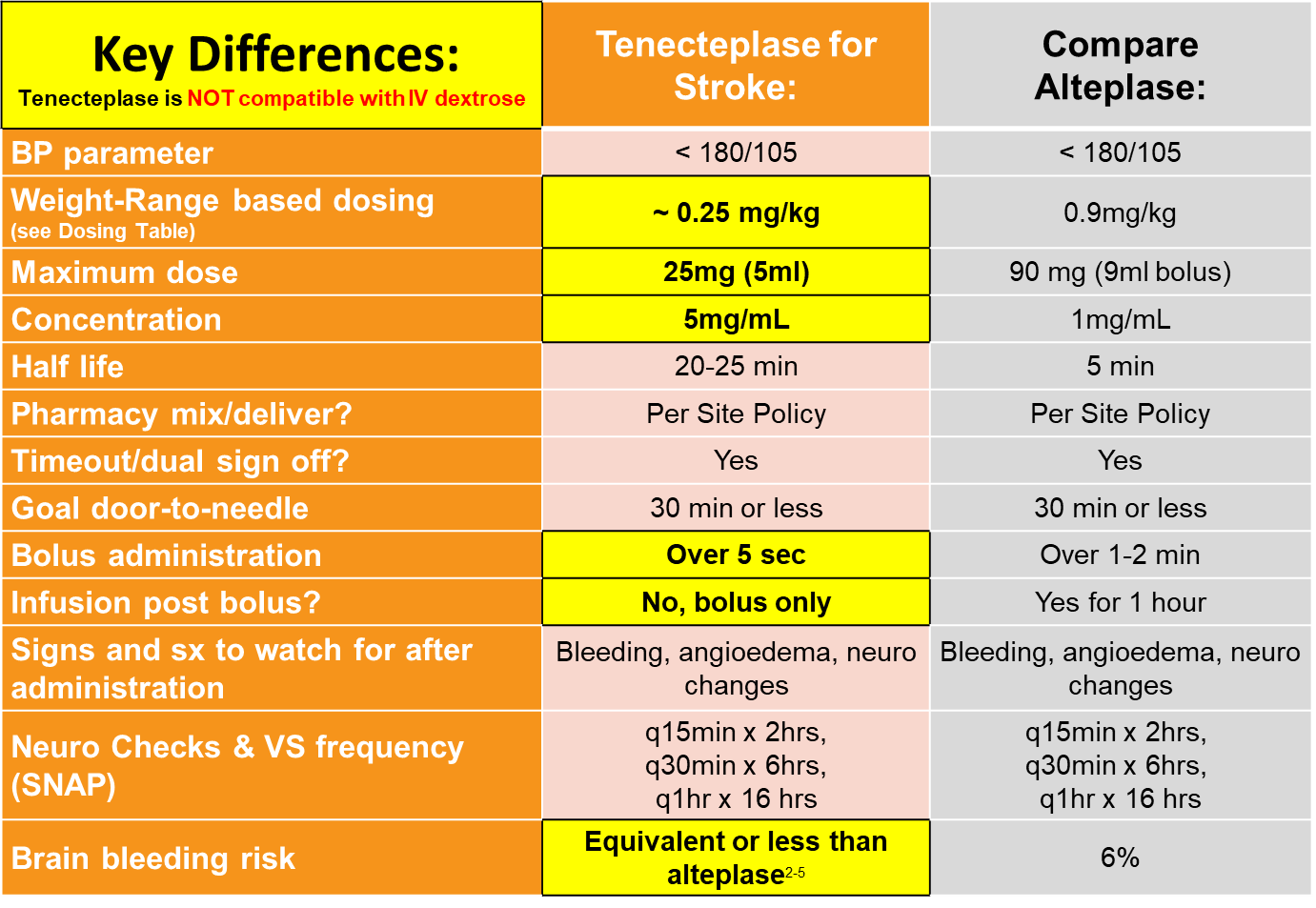 Tenecteplase Reconstitution:Use 10 mL syringe with blunt fill needle (suppled in kit) to withdraw 10 mL Sterile water Inject 10 mL sterile water into the Tenecteplase vialGently swirl the vial (DO NOT SHAKE)Inspect vial for clarity and absence of particulate matterCalculate dose according to patients’ actual weight using the weight-range dosing table. (Dose should be about 0.25 mg/Kg)Use 5 mL syringe to withdraw doseMAX dose is 25 mg – There should always be wasteTenecteplase Dosing
Acute Ischemic StrokeTenecteplase Dosing
Acute Ischemic StrokeTenecteplase Dosing
Acute Ischemic StrokeConcentration: 5 mg/mLConcentration: 5 mg/mLConcentration: 5 mg/mLDose: 0.25 mg/kg (rounded to nearest mg)
MAX DOSE: 25mgDose: 0.25 mg/kg (rounded to nearest mg)
MAX DOSE: 25mgDose: 0.25 mg/kg (rounded to nearest mg)
MAX DOSE: 25mgPatient's Actual Weight in KGDose (mg)Dose (mL)
(*round to nearest 0.2 mL)Patient's Actual Weight in KGDose (mg)Dose (mL)
(*round to nearest 0.2 mL)26 - 29.971.430 - 33.981.634 - 37.991.838 - 41.910242 - 45.9112.246 - 49.9122.450 - 53.9132.654 - 57.9142.858 - 61.915362 - 65.9163.266 - 69.9173.470 - 73.9183.674 - 77.9193.878 - 81.920482 - 85.9214.286 - 89.9224.490 - 93.9234.694 - 97.9244.898 kg or greater255